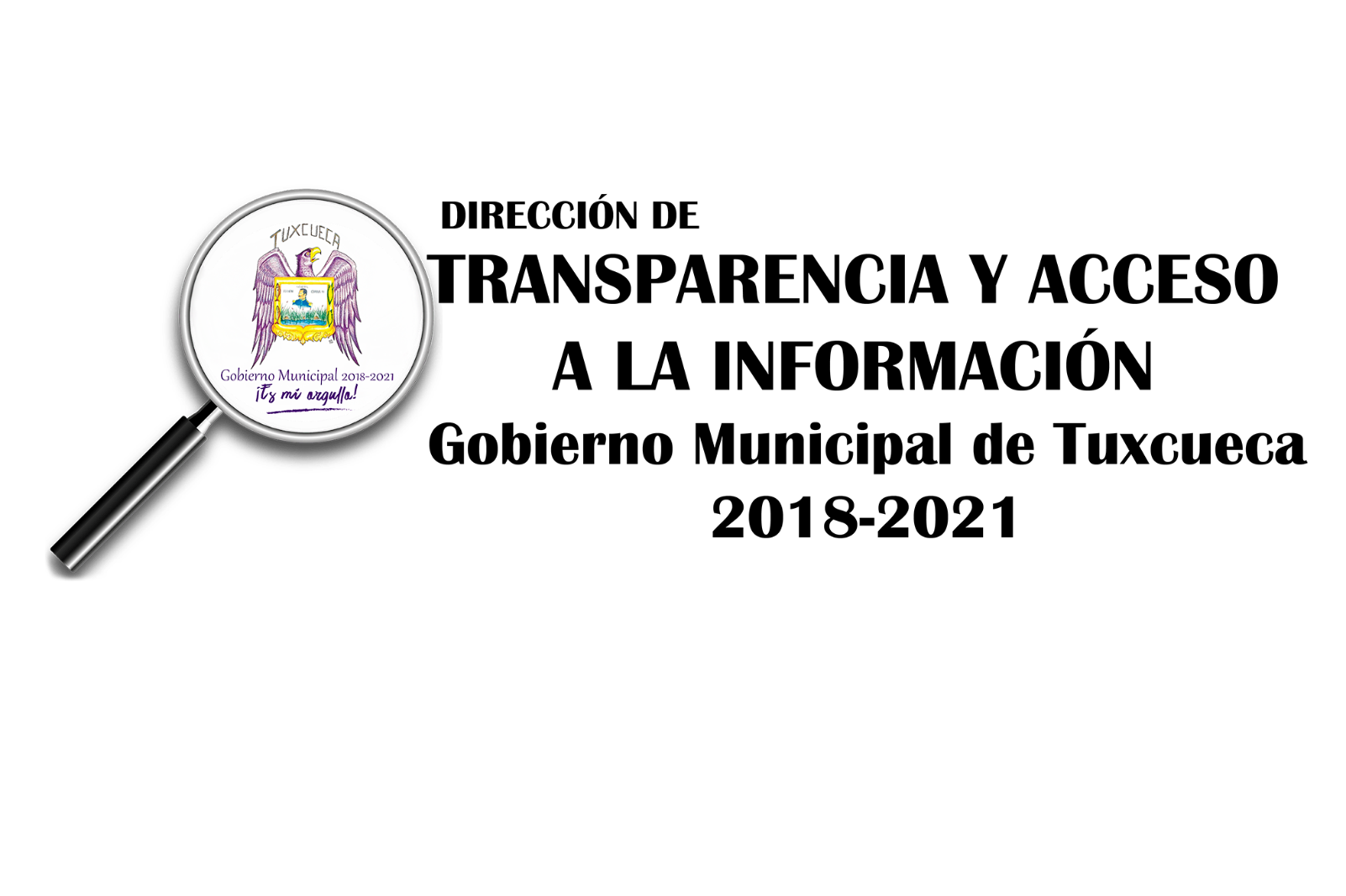 Estadísticas Agosto 2021__________________Dirección de TransparenciaH. Ayuntamiento de Tuxcueca, Jalisco, 2018-2021H. AYUNTAMIENTO DE TUXCUECA JALISCO 2018-2021ESTADÍSTICAS AGOSTO 2021DIRECCIÓN DE TRANSPARENCIASolicitudes de información recibidas en el mes de agostoSolicitudes de información recibidas en el mes de agostoSolicitudes de información recibidas en el mes de agostoSolicitudes de información recibidas en el mes de agostoSolicitudes de información recibidas en el mes de agostoSolicitudes de información recibidas en el mes de agostoRecibidas este mesRecibidas este mesRecibidas este mesRecibidas este mesRecibidas este mesRecibidas este mes1FisicaFisicaFisicaFisica02INFOMEX - PNTINFOMEX - PNTINFOMEX - PNTINFOMEX - PNT73Vía electronica distinta a INFOMEX- PNTVía electronica distinta a INFOMEX- PNTVía electronica distinta a INFOMEX- PNTVía electronica distinta a INFOMEX- PNT41Sub Total48Derivadas por incompetenciaDerivadas por incompetenciaDerivadas por incompetenciaDerivadas por incompetenciaDerivadas por incompetenciaDerivadas por incompetencia1Derivadas por incompetenciasDerivadas por incompetenciasDerivadas por incompetenciasDerivadas por incompetencias1Total de SolicitudesTotal de SolicitudesTotal de SolicitudesTotal de Solicitudes47Tipo de respuestaTipo de respuestaTipo de respuestaTipo de respuestaTipo de respuestaTipo de respuesta1AFIRMATIVAAFIRMATIVAAFIRMATIVAAFIRMATIVA32AFIRMATIVA PARCIAL POR INEXISTENCIAAFIRMATIVA PARCIAL POR INEXISTENCIAAFIRMATIVA PARCIAL POR INEXISTENCIAAFIRMATIVA PARCIAL POR INEXISTENCIA83AFIRMATIVA PARCIAL POR SER INFORMACIÓN RESERVADAAFIRMATIVA PARCIAL POR SER INFORMACIÓN RESERVADAAFIRMATIVA PARCIAL POR SER INFORMACIÓN RESERVADAAFIRMATIVA PARCIAL POR SER INFORMACIÓN RESERVADA04RECHAZADA POR NO CUMPLIR LOS REQUISITOS DE LEYRECHAZADA POR NO CUMPLIR LOS REQUISITOS DE LEYRECHAZADA POR NO CUMPLIR LOS REQUISITOS DE LEYRECHAZADA POR NO CUMPLIR LOS REQUISITOS DE LEY05NEGATIVA POR INEXISTENCIANEGATIVA POR INEXISTENCIANEGATIVA POR INEXISTENCIANEGATIVA POR INEXISTENCIA29Total40Tipo de información solicitadaTipo de información solicitadaTipo de información solicitadaTipo de información solicitadaTipo de información solicitada1FUNDAMENTALFUNDAMENTALFUNDAMENTAL82ORDINARIAORDINARIAORDINARIA33RESERVADARESERVADARESERVADA04CONFIDENCIALCONFIDENCIALCONFIDENCIAL0Total11Medio de acceso a la informaciónMedio de acceso a la informaciónMedio de acceso a la informaciónMedio de acceso a la informaciónMedio de acceso a la informaciónMedio de acceso a la información1Consulta directa personalConsulta directa personalConsulta directa personalConsulta directa personal02Consulta directa electronicaConsulta directa electronicaConsulta directa electronicaConsulta directa electronica13Reproducción de documentosReproducción de documentosReproducción de documentosReproducción de documentos04Elaboración de informes especificosElaboración de informes especificosElaboración de informes especificosElaboración de informes especificos155Combinación de las anterioresCombinación de las anterioresCombinación de las anterioresCombinación de las anteriores8Total24